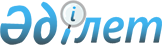 Об утверждении Правил оказания государственной услуги "Выдача документа об условиях переработки товаров на/вне таможенной территории Евразийского экономического союза и переработки товаров для внутреннего потребления в легкой, горно-металлургической, химической, деревообрабатывающей отраслях промышленности, а также машиностроении и стройиндустрииПриказ Министра индустрии и инфраструктурного развития Республики Казахстан от 22 апреля 2020 года № 219. Зарегистрирован в Министерстве юстиции Республики Казахстан 24 апреля 2020 года № 20482.
      Сноска. Заголовок – в редакции приказа Министра промышленности и строительства РК от 15.04.2024 № 134 (вводится в действие по истечении десяти календарных дней после дня его первого официального опубликования).
      В соответствии с подпунктом 1) статьи 10 Закона Республики Казахстан от 15 апреля 2013 года "О государственных услугах" ПРИКАЗЫВАЮ:
      1. Утвердить прилагаемые Правила оказания государственной услуги "Выдача документа об условиях переработки товаров на/вне таможенной территории Евразийского экономического союза и переработки товаров для внутреннего потребления в легкой, горно-металлургической, химической, деревообрабатывающей отраслях промышленности, а также машиностроении и стройиндустрии".
      Сноска. Пункт 1 – в редакции приказа Министра промышленности и строительства РК от 15.04.2024 № 134 (вводится в действие по истечении десяти календарных дней после дня его первого официального опубликования).


      2. Признать утратившими силу некоторые приказы Министра по инвестициям и развитию Республики Казахстан и Министра индустрии и инфраструктурного развития Республики Казахстан согласно приложению 2 к настоящему приказу.
      3. Комитету индустриального развития и промышленной безопасности Министерства индустрии и инфраструктурного развития Республики Казахстан в установленном законодательством порядке обеспечить:
      1) государственную регистрацию настоящего приказа в Министерстве юстиции Республики Казахстан;
      2) размещение настоящего приказа на интернет-ресурсе Министерства индустрии и инфраструктурного развития Республики Казахстан.
      4. Контроль за исполнением настоящего приказа возложить на курирующего вице-министра индустрии и инфраструктурного развития Республики Казахстан.
      5. Настоящий приказ вводится в действие по истечении десяти календарных дней после дня его первого официального опубликования.
      "СОГЛАСОВАН"Министерство цифровогоразвития, инноваций иаэрокосмической промышленностиРеспублики Казахстан Правила оказания государственной услуги "Выдача документа об условиях переработки товаров на/вне таможенной территории Евразийского экономического союза и переработки товаров для внутреннего потребления в легкой, горно-металлургической, химической, деревообрабатывающей отраслях промышленности, а также машиностроении и стройиндустрии"
      Сноска. Заголовок правил – в редакции приказа Министра промышленности и строительства РК от 15.04.2024 № 134 (вводится в действие по истечении десяти календарных дней после дня его первого официального опубликования). Глава 1. Общие положения
      1. Настоящие Правила оказания государственной услуги "Выдача документа об условиях переработки товаров на/вне таможенной территории Евразийского экономического союза и переработки товаров для внутреннего потребления в легкой, горно-металлургической, химической, деревообрабатывающей отраслях промышленности, а также машиностроении и стройиндустрии" (далее – Правила) разработаны в соответствии с подпунктом 1) статьи 10 Закона Республики Казахстан "О государственных услугах" (далее - Закон) и определяют порядок выдачи документа об условиях переработки товаров на/вне таможенной территории Евразийского экономического союза и переработки товаров для внутреннего потребления в легкой, горно-металлургической, химической, деревообрабатывающей отраслях промышленности, а также машиностроении и стройиндустрии.
      Сноска. Пункт 1 – в редакции приказа Министра промышленности и строительства РК от 15.04.2024 № 134 (вводится в действие по истечении десяти календарных дней после дня его первого официального опубликования).


      2. "Выдача документа об условиях переработки товаров на/вне таможенной территории Евразийского экономического союза и переработки товаров для внутреннего потребления в легкой, горно-металлургической, химической, деревообрабатывающей отраслях промышленности, а также машиностроении и стройиндустрии" является государственной услугой (далее – государственная услуга) и оказывается Комитетом промышленности Министерства промышленности и строительства Республики Казахстан (далее – услугодатель) согласно настоящим Правилам.
      Сноска. Пункт 2 – в редакции приказа Министра промышленности и строительства РК от 15.04.2024 № 134 (вводится в действие по истечении десяти календарных дней после дня его первого официального опубликования).

 Глава 2. Порядок оказания государственной услуги
      3. Для получения государственной услуги физические и юридические лица (далее – услугополучатель) направляют услугодателю посредством веб-портала "электронного правительства"www.egov.kz (далее – портал) перечень документов необходимых для оказания государственной услуги, который приведен в перечне основных требований к оказанию государственной услуги "Выдача документа об условиях переработки товаров на/вне таможенной территории Евразийского экономического союза и переработки товаров для внутреннего потребления в легкой, горно-металлургической, химической, деревообрабатывающей отраслях промышленности, а также машиностроении и стройиндустрии" (далее – Перечень основных требований к оказанию государственной услуги) согласно приложению 1 к настоящим Правилам.
      При подаче услугополучателем всех необходимых документов посредством портала – в "личном кабинете" услугополучателя отображается статус о принятии запроса для оказания государственной услуги с указанием даты получения результата государственной услуги.
      Сноска. Пункт 3 - в редакции приказа Министра промышленности и строительства РК от 15.04.2024 № 134 (вводится в действие по истечении десяти календарных дней после дня его первого официального опубликования).


      5. Работник канцелярии услугодателя осуществляет регистрацию документов, указанных в пункте 8 Перечня основных требований к оказанию государственной услуги, в день их поступления и направляет руководителю услугодателя, которым назначается ответственный исполнитель.
      При обращении услугополучателя после окончания рабочего времени, в выходные и праздничные дни согласно трудовому законодательству Республики Казахстан, прием заявления и выдача результата оказания государственной услуги осуществляется следующим рабочим днем.
      Сноска. Пункт 5 - в редакции приказа Министра индустрии и инфраструктурного развития РК от 19.04.2023 № 266 (вводится в действие по истечении десяти календарных дней после дня его первого официального опубликования).


      6. Ответственный исполнитель в течение 2 (двух) рабочих дней проверяет полноту представленных документов, и в случае установления неполноты представленных документов готовит мотивированный отказ по форме, согласно приложению 2 к настоящим Правилам (далее – Мотивированный отказ), и направляет его услугополучателю через портал в форме электронного документа, подписанный электронной цифровой подписью (далее – ЭЦП) руководителя услугодателя либо лица его замещающего, в личный кабинет услугополучателя.
      Сведения о документе, удостоверяющем личность, о государственной регистрации (перерегистрации) юридического лица, индивидуального предпринимателя, услугодатель получает из соответствующих государственных информационных систем через шлюз "электронного правительства".
      7. В случае представления услугополучателем полного пакета документов, ответственный исполнитель в течение 5 (пяти) рабочих дней проверяет представленные документы, необходимые для получения документа об условиях переработки на соответствие Правилам заполнения и выдачи документа об условиях переработки товаров на/вне таможенной территории Евразийского экономического союза и переработки товаров для внутреннего потребления, внесения в него изменений (дополнений), отзыва (аннулирования) и (или) возобновления его действия, а также продления срока переработки товаров и признания отходов, образовавшихся в результате операций по переработке на таможенной территории Евразийского экономического союза и переработке для внутреннего потребления, непригодными для дальнейшего коммерческого использования, утвержденным постановлением Правительства Республики Казахстан от 28 июня 2018 года № 392, и в течение 1 (одного) рабочего дня оформляет результат оказания государственной услуги - документ об условиях переработки товаров на/вне таможенной территории Евразийского экономического союза и переработки для внутреннего потребления легкой, горно-металлургической, химической, деревообрабатывающей отраслях промышленности, а также в машиностроении по формам согласно приложениям 3, 4, 5 к настоящим Правилам.
      Основания для отказа в оказании государственной услуги установленные законодательством Республики Казахстан изложены в пункте 9 Перечня основных требований к оказанию государственной услуги.
      При представлении услугополучателем неполного пакета документов или отсутствии сведений, необходимых для оказания государственной услуги в соответствии с пунктом 9 Перечня основных требований к оказанию государственной услуги, услугодатель в сроки, указанные в пункте 3 Перечня основных требований к оказанию государственной услуги, уведомляет услугополучателя о предварительном решении об отказе в оказании государственной услуги, а также времени и месте (способе) проведения заслушивания для возможности выразить услугополучателю позицию по предварительному решению.
      Уведомление о заслушивании направляется на электронный адрес услугополучателя, указанный в заявлении, не менее чем за 3 (три) рабочих дня до завершения срока оказания государственной услуги. Заслушивание проводится не позднее 2 (двух) рабочих дней со дня уведомления.
      По результатам заслушивания услугодатель выдает документ об условиях переработки товаров на/вне таможенной территории Евразийского экономического союза и переработки для внутреннего потребления легкой, горно-металлургической, химической, деревообрабатывающей отраслях промышленности, а также в машиностроении по форме согласно приложению 3 к настоящим Правилам, либо Мотивированный отказ в оказании государственной услуги.
      Результат оказания государственной услуги направляется и хранится в "личном кабинете" услугополучателя в форме электронного документа, подписанного ЭЦП руководителя услугодателя либо лица его замещающего.
      Сноска. Пункт 7 - в редакции приказа Министра промышленности и строительства РК от 15.04.2024 № 134 (вводится в действие по истечении десяти календарных дней после дня его первого официального опубликования).


      8. Услугодатель обеспечивает внесение данных о стадии оказания государственной услуги в информационную систему мониторинга оказания государственных услуг в порядке, установленном уполномоченным органом в сфере информатизации.
      8-1. Услугодатель в течение трех рабочих дней с даты утверждения или изменения приказа, направляет информацию о внесенных изменениях и (или) дополнениях в настоящие Правила, определяющие порядок оказания государственной услуги в Единый контакт-центр.
      Сноска. Правила дополнены пунктом 8-1 в соответствии с приказом Министра индустрии и инфраструктурного развития РК от 19.04.2023 № 266 (вводится в действие по истечении десяти календарных дней после дня его первого официального опубликования).

 Глава 3. Порядок обжалования решений, действий (бездействия) услугодателя по вопросам оказания государственных услуг
      9. Рассмотрение жалобы по вопросам оказания государственных услуг производится вышестоящим административным органом, должностным лицом, уполномоченным органом по оценке и контролю за качеством оказания государственных услуг (далее – орган, рассматривающий жалобу).
      Жалоба подается услугодателю и (или) должностному лицу, чье решение, действие (бездействие) обжалуются.
      Услугодатель, должностное лицо, чье решение, действие (бездействие) обжалуются, не позднее 3 (три) рабочих дней со дня поступления жалобы направляют ее и административное дело в орган, рассматривающий жалобу.
      При этом услугодатель, должностное лицо, чье решение, действие (бездействие) обжалуются, не направляет жалобу в орган, рассматривающий жалобу, если он в течение 3 (трех) рабочих дней примет благоприятное решение, совершит действие, полностью удовлетворяющее требованиям, указанным в жалобе.
      Жалоба услугополучателя, поступившая в адрес услугодателя, в соответствии с пунктом 2 статьи 25 Закона подлежит рассмотрению в течение 5 (пяти) рабочих дней со дня ее регистрации.
      Жалоба услугополучателя, поступившая в адрес уполномоченного органа по оценке и контролю за качеством оказания государственных услуг, подлежит рассмотрению в течение 15 (пятнадцати) рабочих дней со дня ее регистрации.
      Сноска. Пункт 9 - в редакции приказа Министра индустрии и инфраструктурного развития РК от 19.04.2023 № 266 (вводится в действие по истечении десяти календарных дней после дня его первого официального опубликования).


      10. Если иное не предусмотрено законами Республики Казахстан, обращение в суд допускается после обжалования в досудебном порядке в соответствии с пунктом 5 статьи 91 Административного процедурно-процессуального кодекса Республики Казахстан.
      Сноска. Пункт 10 - в редакции приказа Министра индустрии и инфраструктурного развития РК от 19.04.2023 № 266 (вводится в действие по истечении десяти календарных дней после дня его первого официального опубликования).

      11. Исключен приказом Министра индустрии и инфраструктурного развития РК от 19.04.2023 № 266 (вводится в действие по истечении десяти календарных дней после дня его первого официального опубликования).

      12. Исключен приказом Министра индустрии и инфраструктурного развития РК от 21.02.2022 № 91 (вводится в действие по истечении шестидесяти календарных дней после дня его первого официального опубликования).


      Сноска. Приложение 1 - в редакции приказа Министра промышленности и строительства РК от 15.04.2024 № 134 (вводится в действие по истечении десяти календарных дней после дня его первого официального опубликования). Заявление на выдачу документа об условиях переработки товаров на таможенной территории Евразийского экономического союза
      В_____________________________________________________________________(полное наименование уполномоченного органа Республики Казахстан)от ____________________________________________________________________(полное наименование (фамилия, имя, отчество (при его наличии))лица, получающего документ об условиях переработки) ЗАЯВЛЕНИЕ
      Прошу выдать документ об условиях переработки на таможенной территорииЕвразийского экономического союза.Необходимые сведения:
      1. Наименование лица, __________________________________________________(получающего документ об условиях переработки)______________________________________________________________________(адрес, БИН, ИИН, банковские реквизиты)
      2. Сведения о лице (лицах), которое (которые) будет непосредственно совершатьоперации по переработке ________________________________________________(наименование лица,______________________________________________________________________адрес, БИН, ИИН, банковские реквизиты) *
      3. Сведения об иностранных товарах и продуктах их переработки(наименование, код по ТН ВЭД ЕАЭС, количество и стоимость)__________________________________________________________________________________________________________________________________________
      4. Сведения о товарах ЕАЭС, обеспечивающих осуществление технологическогопроцесса переработки иностранных товаров (наименование, код по ТН ВЭД ЕАЭСи количество) ______________________________________________________________________________________________________________________________
      5. Сведения о документах, подтверждающих право владения, пользованияи (или) распоряжения товарами ________________________________________________________________________________________________________________
      6. Нормы выхода продуктов переработки в количественном и (или) процентномвыражениях ___________________________________________________________
      7. Сведения об операциях по переработке на таможенной территории ЕАЭС,способах их совершения _________________________________________________
      8. Сведения о способах идентификации иностранных товаров, в продуктах ихпереработки ___________________________________________________________
      9. Сведения об отходах и остатках (наименование, код по ТН ВЭД ЕАЭС,количество и стоимость) _________________________________________________
      10. Срок переработки товаров _____________________________________________
      11. Сведения о замене товаров эквивалентными товарами, если такая заменапредполагается _________________________________________________________
      12. Сведения о возможности дальнейшего коммерческого использования отходов_______________________________________________________________________
      13. Таможенный орган (таможенные органы) _______________________________________________________________________________________________________(в котором предполагаются помещение товаров под таможенную_______________________________________________________________________процедуру переработки и завершение этой таможенной процедуры)
      14. Сведения о соблюдении условий использования товаров, помещенныхпод таможенную процедуру переработки на таможенной территории ЕАЭС_______________________________________________________________________
      15. Иные сведения_______________________________________________________Прилагаемые документы__________________________________________________
      Подтверждаю достоверность представленной информации, осведомленоб ответственности за представление недостоверных сведений в соответствиис законодательством Республики Казахстан и даю согласие на использованиесведений, составляющих охраняемую законом тайну.Руководитель __________ _________________________________________________(подпись) (фамилия, имя, отчество (при его наличии))Место печати  "__" _________ 20__ год
      Примечание:* Заполняется при наличии указанных сведений. Заявление на выдачу документа об условиях переработки товаров вне таможенной территории Евразийского экономического союза
      В ___________________________________________________________________(полное наименование уполномоченного органа Республики Казахстан)от __________________________________________________________________(полное наименование (фамилия, имя, отчество (при его наличии))лица, получающего документ об условиях переработки) ЗАЯВЛЕНИЕ
      Прошу выдать документ об условиях переработки вне таможенной территорииЕвразийского экономического союза.
      Необходимые сведения:
      1. Наименование лица, ________________________________________________(получающего документ об условиях переработки)____________________________________________________________________(адрес, БИН, ИИН, банковские реквизиты)
      2. Сведения о лице (лицах), которое (которые) будет непосредственно совершатьоперации по переработке____________________________________________________________________(наименование лица,____________________________________________________________________адрес, БИН, ИИН, банковские реквизиты) *
      3. Сведения о товарах ЕАЭС и продуктах их переработки(наименование, код по ТН ВЭД ЕАЭС, количество и стоимость)________________________________________________________________________________________________________________________________________
      4. Сведения о документах, подтверждающих право владения, пользования и (или)распоряжения товарами ___________________________________________________________________________________________________________________
      5. Нормы выхода продуктов переработки в количественном и (или) процентномвыражениях _________________________________________________________
      6. Сведения об операциях по переработке на таможенной территории ЕАЭС,способах их совершения ______________________________________________
      7. Сведения о способах идентификации товаров ЕАЭС, в продуктах их переработки___________________________________________________________________
      8. Срок переработки товаров __________________________________________
      9. Сведения о замене товаров эквивалентными товарами, если такая заменапредполагается _____________________________________________________
      10. Таможенный орган (таможенные органы) _______________________________________________________________________________________________(в котором предполагаются помещение товаров под таможенную___________________________________________________________________процедуру переработки и завершение этой таможенной процедуры)
      11. Сведения об отходах, остатках и производственных потерях (наименование,код по ТН ВЭД ЕАЭС, количество и стоимость) ____________________________________________________________________________________________
      12. Сведения о соблюдении условий использования товаров, помещенных подтаможенную процедуру переработки вне таможенной территории ЕАЭС__________________________________________________________________
      13. Иные сведения __________________________________________________Прилагаемые документы ______________________________________________________________________________________________________________Подтверждаю достоверность представленной информации, осведомленоб ответственности за представление недостоверных сведений в соответствиис законодательством Республики Казахстан и даю согласие на использованиесведений, составляющих охраняемую законом тайну.Руководитель ________ __________________________________(подпись) (фамилия, имя, отчество (при его наличии))Место печати"__" _________ 20__ год
      Примечание:* Заполняется при наличии указанных сведений. Заявление на выдачу документа об условиях переработки товаров для внутреннего потребления
      В ___________________________________________________________________(полное наименование уполномоченного органа Республики Казахстан)от ___________________________________________________________________(полное наименование (фамилия, имя, отчество (при его наличии)) лица, получающего документ об условиях переработки) ЗАЯВЛЕНИЕ
      Прошу выдать документ об условиях переработки товаров для внутреннего потребления.
      Необходимые сведения:
      1. Наименование лица, ___________________________________________________(получающего документ об условиях переработки)_______________________________________________________________________(адрес, БИН, ИИН, банковские реквизиты)
      2. Сведения о лице (лицах), которое (которые) будет непосредственно совершатьоперации по переработке _________________________________________________(наименование лица,_______________________________________________________________________адрес, БИН, ИИН, банковские реквизиты) *
      3. Сведения об иностранных товарах и продуктах их переработки(наименование, код по ТН ВЭД ЕАЭС, количество и стоимость)______________________________________________________________________________________________________________________________________________
      4. Сведения о документах, подтверждающих право владения, пользования и (или)распоряжения товарами _________________________________________________________________________________________________________________________
      5. Нормы выхода продуктов переработки в количественном и (или) процентномвыражениях ____________________________________________________________
      6. Сведения об операциях по переработке для внутреннего потребления, способахих совершения __________________________________________________________
      7. Сведения о способах идентификации иностранных товаров, в продуктах ихпереработки ____________________________________________________________
      8. Сведения об отходах и остатках (наименование, код по ТН ВЭД ЕАЭС,количество и стоимость) __________________________________________________________________________________________________________________________
      9. Срок переработки товаров _______________________________________________
      10. Сведения о возможности дальнейшего коммерческого использования отходов ________________________________________________________________________
      11. Таможенный орган (таможенные органы) _________________________________________________________________________________________________________(в котором предполагаются помещение товаров под таможенную________________________________________________________________________процедуру переработки и завершение этой таможенной процедуры)
      12. Сведения о невозможности восстановления продуктов переработкидо первоначального состояния экономически выгодным способом _______________________________________________________________________________________
      13. Сведения о соблюдении условий использования товаров, помещенныхпод таможенную процедуру переработки для внутреннего потребления ____________________________________________________________________________________
      14. Иные сведения _________________________________________________________Прилагаемые документы ____________________________________________________________________________________________________________________________Подтверждаю достоверность представленной информации, осведомленоб ответственности за представление недостоверных сведений в соответствиис законодательством Республики Казахстан и даю согласие на использованиесведений, составляющих охраняемую законом тайну.Руководитель ___________ _______________________________________(подпись) (фамилия, имя, отчество (при его наличии))Место печати"__" _________ 20__ год
      Примечание:* Заполняется при наличии указанных сведений.
      Сноска. Приложение 2 - в редакции приказа Министра промышленности и строительства РК от 15.04.2024 № 134 (вводится в действие по истечении десяти календарных дней после дня его первого официального опубликования).
      Сноска. Приложение 3 - в редакции приказа Министра промышленности и строительства РК от 15.04.2024 № 134 (вводится в действие по истечении десяти календарных дней после дня его первого официального опубликования).
      Сноска. Правила дополнены приложением 4 в соответствии с приказом Министра индустрии и инфраструктурного развития РК от 19.04.2023 № 266 (вводится в действие по истечении десяти календарных дней после дня его первого официального опубликования); в редакции приказа Министра промышленности и строительства РК от 15.04.2024 № 134 (вводится в действие по истечении десяти календарных дней после дня его первого официального опубликования).
      Сноска. Правила дополнены приложением 5 в соответствии с приказом Министра индустрии и инфраструктурного развития РК от 19.04.2023 № 266 (вводится в действие по истечении десяти календарных дней после дня его первого официального опубликования); в редакции приказа Министра промышленности и строительства РК от 15.04.2024 № 134 (вводится в действие по истечении десяти календарных дней после дня его первого официального опубликования). Перечень утративших силу некоторых приказов Министра по инвестициям и развитию Республики Казахстан и Министра индустрии и инфраструктурного развития Республики Казахстан
      1) Приказ исполняющего обязанности Министра по инвестициям и развитию Республики Казахстан от 10 сентября 2015 года № 906 "Об утверждении стандарта государственной услуги "Выдача документа об условиях переработки товаров на/вне таможенной территории Евразийского экономического союза и переработки товаров для внутреннего потребления в легкой, горно-металлургической, химической, фармацевтической, деревообрабатывающей отраслях промышленности, а также машиностроении и стройиндустрии" (зарегистрирован в Реестре государственной регистрации нормативных правовых актов за номером № 12195, опубликован 6 ноября 2015 года в информационно-правовой системе "Әділет").
      2) Приказ Министра по инвестициям и развитию Республики Казахстан от 24 сентября 2018 года № 671 "О внесении изменений и дополнения в приказ исполняющего обязанности Министра по инвестициям и развитию Республики Казахстан от 10 сентября 2015 года № 906 "Об утверждении стандарта государственной услуги "Выдача документа об условиях переработки товаров на/вне таможенной территории и переработки для внутреннего потребления в легкой, горно-металлургической, химической, фармацевтической, деревообрабатывающей отраслях промышленности, а также машиностроении и стройиндустрии" (зарегистрирован в Реестре государственной регистрации нормативных правовых актов за номером № 17759, опубликован в Эталоном контрольном банке нормативных правовых актов Республики Казахстан от 26 ноября 2018 года).
      3) Пункт 3 Перечня некоторых приказов Министра по инвестициям и развитию Республики Казахстан, утвержденного приказом Министра индустрии и инфраструктурного развития Республики Казахстан от 14 августа 2019 года № 640 "О внесении изменений в некоторые приказы Министерства по инвестициям и развитию Республики Казахстан" (зарегистрирован в Реестре государственной регистрации нормативных правовых актов за номером № 19270, опубликован в Эталоном контрольном банке нормативных правовых актов Республики Казахстан от 26 августа 2019 года).
      4) Приказ Министра по инвестициям и развитию Республики Казахстан от 9 октября 2015 года № 982 "Об утверждении регламента государственной услуги "Выдача документа об условиях переработки товаров на/вне таможенной территории и переработки для внутреннего потребления в легкой, горно-металлургической, химической, фармацевтической, деревообрабатывающей отраслях промышленности, а также машиностроении и стройиндустрии" (зарегистрирован в Реестре государственной регистрации нормативных правовых актов за номером № 12302 от 18 ноября 2015 года).
      5) Приказ Министра индустрии и инфраструктурного развития Республики Казахстан от 28 января 2019 года № 45 "О внесении изменений в приказ Министра по инвестициям и развитию Республики Казахстан от 9 октября 2015 года № 982 "Об утверждении регламента государственной услуги "Выдача документа об условиях переработки товаров на/вне таможенной территории и переработки для внутреннего потребления в легкой, горно-металлургической, химической, фармацевтической, деревообрабатывающей отраслях промышленности, а также машиностроении и стройиндустрии" (зарегистрирован в Реестре государственной регистрации нормативных правовых актов за номером № 18257, опубликован в Эталоном контрольном банке нормативных правовых актов Республики Казахстан от 12 февраля 2019 года).
					© 2012. РГП на ПХВ «Институт законодательства и правовой информации Республики Казахстан» Министерства юстиции Республики Казахстан
				
      Министр индустрии иинфраструктурного развития Республики Казахстан 

Б. Атамкулов
Утверждены приказом
Министра индустрии
и инфраструктурного развития
Республики Казахстан
от 22 апреля 2020 года № 219Приложение 1 к Правилам
оказания государственной
услуги "Выдача документа
об условиях переработки товаров
на/вне таможенной территории
Евразийского экономического
союза и переработки товаров
для внутреннего потребления
в легкой, горно-металлургической,
химической, деревообрабатывающей
отраслях промышленности,
а также машиностроении
и стройиндустрии"
Перечень основных требований к оказанию государственной услугиНаименование государственной услуги: "Выдача документа об условиях переработки товаров на/вне таможенной территории Евразийского экономического союза и переработки товаров для внутреннего потребления в легкой, горно-металлургической, химической, деревообрабатывающей отраслях промышленности, а также машиностроении и стройиндустрии".Наименование подвидов государственной услуги:1. "Выдача документа об условиях переработки товаров на таможенной территории Евразийского экономического союза";2. "Выдача документа об условиях переработки товаров вне таможенной территории Евразийского экономического союза";3. "Выдача документа об условиях переработки товаров для внутреннего потребления".
Перечень основных требований к оказанию государственной услугиНаименование государственной услуги: "Выдача документа об условиях переработки товаров на/вне таможенной территории Евразийского экономического союза и переработки товаров для внутреннего потребления в легкой, горно-металлургической, химической, деревообрабатывающей отраслях промышленности, а также машиностроении и стройиндустрии".Наименование подвидов государственной услуги:1. "Выдача документа об условиях переработки товаров на таможенной территории Евразийского экономического союза";2. "Выдача документа об условиях переработки товаров вне таможенной территории Евразийского экономического союза";3. "Выдача документа об условиях переработки товаров для внутреннего потребления".
Перечень основных требований к оказанию государственной услугиНаименование государственной услуги: "Выдача документа об условиях переработки товаров на/вне таможенной территории Евразийского экономического союза и переработки товаров для внутреннего потребления в легкой, горно-металлургической, химической, деревообрабатывающей отраслях промышленности, а также машиностроении и стройиндустрии".Наименование подвидов государственной услуги:1. "Выдача документа об условиях переработки товаров на таможенной территории Евразийского экономического союза";2. "Выдача документа об условиях переработки товаров вне таможенной территории Евразийского экономического союза";3. "Выдача документа об условиях переработки товаров для внутреннего потребления".
1
Наименование услугодателя
Комитет промышленности Министерства промышленности и строительства Республики Казахстан(далее - услугодатели).
2
Способы предоставления государственной услуги
По всем подвидам государственной услуги:веб-портал "электронного правительства" (далее - портал)
3
Срок оказания государственной услуги
По всем подвидам государственной услуги:8 (восемь) рабочих дней
4
Форма оказания государственной услуги
По всем подвидам государственной услуги:Электронная (частично автоматизированная)
5
Результат оказания государственной услуги
Документ об условиях переработки товаров на/вне таможенной территории Евразийского экономического союза и переработки для внутреннего потребления легкой, горно-металлургической, химической, деревообрабатывающей отраслях промышленности, а также в машиностроении, либо мотивированный отказ в оказании государственной услуги.Форма представления результата оказания государственной услуги: электронная.Результат оказания государственной услуги направляется и хранится в "личном кабинете" услугополучателя в форме электронного документа, подписанного электронной цифровой подписью (далее – ЭЦП) руководителя услугодателя либо лица его замещающего.
6
Размер платы, взимаемой с услугополучателя при оказании государственной услуги, и способы ее взимания в случаях, предусмотренных законодательством Республики Казахстан
По всем подвидам государственной услуги:бесплатно
7
График работы услугодателя и объектов информации
1) услугодателя – с понедельника по пятницу, в соответствии с установленным графиком работы с 9.00 до 18.30 часов, за исключением выходных и праздничных дней, согласно Трудовому кодексу Республики Казахстан (далее – Кодекс) с перерывом на обед с 13.00 часов до 14.30 часов.2) портала – круглосуточно, за исключением технических перерывов в связи с проведением ремонтных работ (при обращении услугополучателя после окончания рабочего времени, в выходные и праздничные дни согласно Кодексу, прием заявлений и выдача результатов оказания государственной услуги осуществляется следующим рабочим днем).Адреса мест оказания государственной услуги размещены на:1) услугодатель - www.comprom.gov.kz, раздел "Государственные услуги"; 2) портал.
8
Перечень документов и сведений, истребуемых у услугополучателя для оказания государственной услуги
1. Выдача документа об условиях переработки товаров на таможенной территории Евразийского экономического союза:1) заявление, заполненное по форме, согласно приложению 1 к настоящему Перечню основных требований к оказанию государственной услуги, в форме электронного документа, удостоверенного ЭЦП услугополучателя (в соответствии со статьей 248 Кодекса о Таможенном регулировании в Республике Казахстан);2) электронный документ (документы) или электронную копию документа (документов), подтверждающий (подтверждающие) право владения, пользования и (или) распоряжения товарами, приложения и (или) дополнения к нему (к ним), содержащие сведения об операциях переработки товаров (основанных на технологическом процессе), способах их совершения, способах идентификации товаров, помещаемых под таможенную процедуру, в продуктах переработки, отходах и остатках, а также сроках переработки товаров (в соответствии со статьей 248 Кодекса о Таможенном регулировании в Республике Казахстан);3) электронный документ (документы) или электронную копию документа (документов), подтверждающий наименование и классификацию иностранных товаров и (или) товаров Евразийского экономического союза и продуктов их переработки в соответствии с Товарной номенклатурой внешнеэкономической деятельности Евразийского экономического союза, а также их количество и стоимость (в соответствии со статьей 248 Кодекса о Таможенном регулировании в Республике Казахстан);4) электронный документ (документы) или электронную копию документа (документов), таблицы расчета норм выхода продуктов переработки в количественном и (или) процентном выражениях (в соответствии со статьями 248, 249 Кодекса о Таможенном регулировании в Республике Казахстан).2. Выдача документа об условиях переработки товаров вне таможенной территории Евразийского экономического союза:1) заявление, заполненное по форме, согласно приложению 2 к настоящему Перечню основных требований к оказанию государственной услуги, в форме электронного документа, удостоверенного ЭЦП услугополучателя (в соответствии со статьей 261 Кодекса о Таможенном регулировании в Республике Казахстан);2) электронный документ (документы) или электронную копию документа (документов), подтверждающий (подтверждающие) право владения, пользования и (или) распоряжения товарами, приложения и (или) дополнения к нему (к ним), содержащие сведения об операциях переработки товаров (основанных на технологическом процессе), способах их совершения, способах идентификации товаров, помещаемых под таможенную процедуру, в продуктах переработки, отходах и остатках, а также сроках переработки товаров (в соответствии со статьей 261 Кодекса о Таможенном регулировании в Республике Казахстан);3) электронный документ (документы) или электронную копию документа (документов), подтверждающий наименование и классификацию иностранных товаров и (или) товаров Евразийского экономического союза и продуктов их переработки в соответствии с Товарной номенклатурой внешнеэкономической деятельности Евразийского экономического союза, а также их количество и стоимость (в соответствии со статьей 261 Кодекса о Таможенном регулировании в Республике Казахстан);4) электронный документ (документы) или электронную копию документа (документов), таблицы расчета норм выхода продуктов переработки в количественном и (или) процентном выражениях (в соответствии со статьями 261, 262 Кодекса о Таможенном регулировании в Республике Казахстан).3. Выдача документа об условиях переработки товаров для внутреннего потребления:1) заявление, заполненное по форме, согласно приложению 3 к настоящему Перечню основных требований к оказанию государственной услуги, в форме электронного документа, удостоверенного ЭЦП услугополучателя (в соответствии со статьей 273 Кодекса о Таможенном регулировании в Республике Казахстан);2) электронный документ (документы) или электронную копию документа (документов), подтверждающий (подтверждающие) право владения, пользования и (или) распоряжения товарами, приложения и (или) дополнения к нему (к ним), содержащие сведения об операциях переработки товаров (основанных на технологическом процессе), способах их совершения, способах идентификации товаров, помещаемых под таможенную процедуру, в продуктах переработки, отходах и остатках, а также сроках переработки товаров (в соответствии со статьей 273 Кодекса о Таможенном регулировании в Республике Казахстан);3) электронный документ (документы) или электронную копию документа (документов), подтверждающий наименование и классификацию иностранных товаров и (или) товаров Евразийского экономического союза и продуктов их переработки в соответствии с Товарной номенклатурой внешнеэкономической деятельности Евразийского экономического союза, а также их количество и стоимость (в соответствии со статьей 273 Кодекса о Таможенном регулировании в Республике Казахстан);4) электронный документ (документы) или электронную копию документа (документов), таблицы расчета норм выхода продуктов переработки в количественном и (или) процентном выражениях (в соответствии со статьями 273, 274 Кодекса о Таможенном регулировании в Республике Казахстан).Сведения о документе, удостоверяющем личность, о государственной регистрации (перерегистрации) юридического лица, индивидуального предпринимателя, услугодатель получает из соответствующих государственных информационных систем через шлюз "электронного правительства".
9
Основания для отказа в оказании государственной услуги, установленные законами Республики Казахстан
1) установление недостоверности документов, представленных услугополучателем для получения документа об условиях переработки, и (или) данных (сведений), содержащихся в них;2) несоответствие представленных документов и сведений, необходимых для получения документа об условиях переработки на соответствие Правилам заполнения и выдачи документа об условиях переработки товаров на/вне таможенной территории Евразийского экономического союза и переработки товаров для внутреннего потребления, внесения в него изменений (дополнений), отзыва (аннулирования) и (или) возобновления его действия, а также продления срока переработки товаров и признания отходов, образовавшихся в результате операций по переработке на таможенной территории Евразийского экономического союза и переработке для внутреннего потребления, непригодными для дальнейшего коммерческого использования, утвержденные постановлением Правительства Республики Казахстан от 28 июня 2018 года № 392;3) вступление в законную силу решения (постановления, определения) суда, запрещающего заявителю осуществлять деятельность по переработке товаров;4) отсутствие согласия услугополучателя, предоставляемого в соответствии со статьей 8 Закона Республики Казахстан "О персональных данных и их защите", на доступ к персональным данным ограниченного доступа, которые требуются для оказания государственной услуги.
10
Иные требования с учетом особенностей оказания государственной услуги, в том числе оказываемой в электронной форме
Услугополучатель имеет возможность получения государственной услуги в электронной форме через портал при условии наличия ЭЦП. Адреса мест оказания государственной услуги размещены на:1) интернет-ресурсе Министерства промышленности и строительства Республики Казахстан – www.gov.kz/memleket/entities/miid, раздел "Государственные услуги";2) интернет-ресурсе услугодателя – www.gov.kz/memleket/entities/comprom, раздел "Государственные услуги";3) портале. Телефон Единого контакт-центра по вопросам оказания государственных услуг: 1414, 8-800-080-7777.Приложение 1
к Перечню основных требований
к оказанию государственной услуги
"Выдача документа об условиях
переработки товаров на/вне
таможенной территории
Евразийского экономического
союза и переработки товаров
для внутреннего потребления
в легкой, горно-металлургической,
химической, деревообрабатывающей
отраслях промышленности,
а также машиностроении
и стройиндустрии"формаПриложение 2
к Перечню основных требований
к оказанию государственной услуги
"Выдача документа об условиях
переработки товаров на/вне
таможенной территории
Евразийского экономического
союза и переработки товаров
для внутреннего потребления
в легкой, горно-металлургической,
химической, деревообрабатывающей
отраслях промышленности,
а также машиностроении
и стройиндустрии"формаПриложение 3
к Перечню основных требований
к оказанию государственной услуги
"Выдача документа об условиях
переработки товаров на/вне
таможенной территории
Евразийского экономического
союза и переработки товаров
для внутреннего потребления
в легкой, горно-металлургической,
химической, деревообрабатывающей
отраслях промышленности,
а также машиностроении
и стройиндустрии"формаПриложение 2
к Правилам оказания
государственной услуги
"Выдача документа
об условиях переработки товаров
на/вне таможенной территории
Евразийского экономического
союза и переработки товаров
для внутреннего потребления
в легкой, горно- металлургической,
химической, деревообрабатывающей
отраслях промышленности,
а также машиностроения
и стройиндустрии"Форма
Номер: [Номер документа]Дата: [Дата выдачи] г.[Наименование организации]Мотивированный отказРеспубликанское государственное учреждение "Комитет промышленности Министерства промышленности и строительства Республики Казахстан" в соответствии с заявлением № [Номер входящего документа] от [Дата] г. касательно Выдачи документа об условиях переработки товаров [на/вне таможенной территории Евразийского экономического союза/для внутреннего потребления] сообщает:[Обоснование отказа][Должность подписывающего][ФИО подписывающего]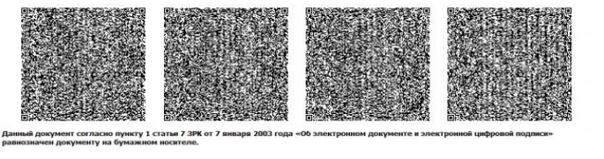 Приложение 3
к Правилам оказания
государственной услуги
"Выдача документа
об условиях переработки товаров
на/вне таможенной территории
Евразийского экономического
союза и переработки товаров
для внутреннего потребления
в легкой, горно- металлургической,
химической, деревообрабатывающей
отраслях промышленности,
а также машиностроения
и стройиндустрии"форма
Документ об условиях переработки товаров на таможенной территории Евразийского экономического союзаПримечание:* Заполняются при наличии данных (сведений).[Должность подписывающего] [ФИО подписывающего]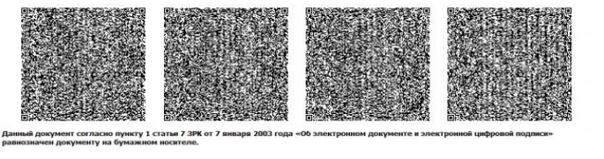 Приложение 4
к Правилам оказания
государственной услуги
"Выдача документа
об условиях переработки товаров
на/вне таможенной территории
Евразийского экономического
союза и переработки товаров
для внутреннего потребления
в легкой, горно- металлургической,
химической, деревообрабатывающей
отраслях промышленности,
а также машиностроения
и стройиндустрии"Форма
Документ об условиях переработки товаров вне таможенной территории Евразийского экономического союзаПримечание:* Заполняются при наличии данных (сведений).[Должность подписывающего] [ФИО подписывающего]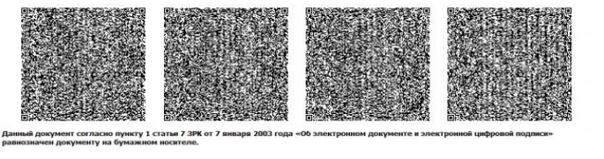 Приложение 5
к Правилам оказания
государственной услуги
"Выдача документа
об условиях переработки товаров
на/вне таможенной территории
Евразийского экономического
союза и переработки товаров
для внутреннего потребления
в легкой, горно- металлургической,
химической, деревообрабатывающей
отраслях промышленности,
а также машиностроения
и стройиндустрии"Форма
Документ об условиях переработки товаров для внутреннего потребленияПримечание:* Заполняются при наличии данных (сведений).[Должность подписывающего] [ФИО подписывающего]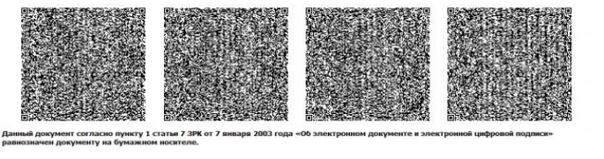 Приложение 2 к приказу
Министра индустрии и
инфраструктурного развития
Республики Казахстан
от 22 апреля 2020 года № 219